SURAT PERNYATAAN ORISINALITASARTIKEL ILMIAHYang bertanda tangan di bawah ini: Nama 	: Dedy Syahyuni SIP SE MM	Tempat/Tgl Lahir 	: Jakarta 13 Juni 1973	Alamat 	: Jl Kemuning No 59 Rt 03/05 Tanjung Barat, Jagakarsa, Jakarta Selatan 	 	E-Mail 	: dedy.ddn@bsi.ac.id	Telp/Handphone 	: 083899256606Nama 	: 	Tempat/Tgl Lahir 	: 	Alamat 	:	 	E-Mail 	:  	Telp/Handphone 	:	 Dengan ini menyatakan bahwa tulisan yang telah saya buat dengan judul: “Hubungan Antara Budaya Organisasi Dengan Disiplin Kerja Pada Badan Kepegawaian Negara  Jakarta” adalah hasil tulisan sendiri, dan semua sumber baik yang dikutip maupun yang dirujuk telah saya nyatakan dengan benar dan tulisan belum pernah diterbitkan atau dipublikasikan dimanapun dan dalam bentuk apapun. Demikianlah surat pernyataan ini saya buat dengan sebenar-benarnya. Apabila dikemudian hari ternyata saya memberikan keterangan palsu dan atau ada pihak lain yang mengklaim bahwa tulisan yang telah saya buat adalah hasil karya milik seseorang atau badan tertentu, saya bersedia diproses baik secara pidana maupun perdata dan tulisan dianggap batal.Jakarta, 1 Mei 2018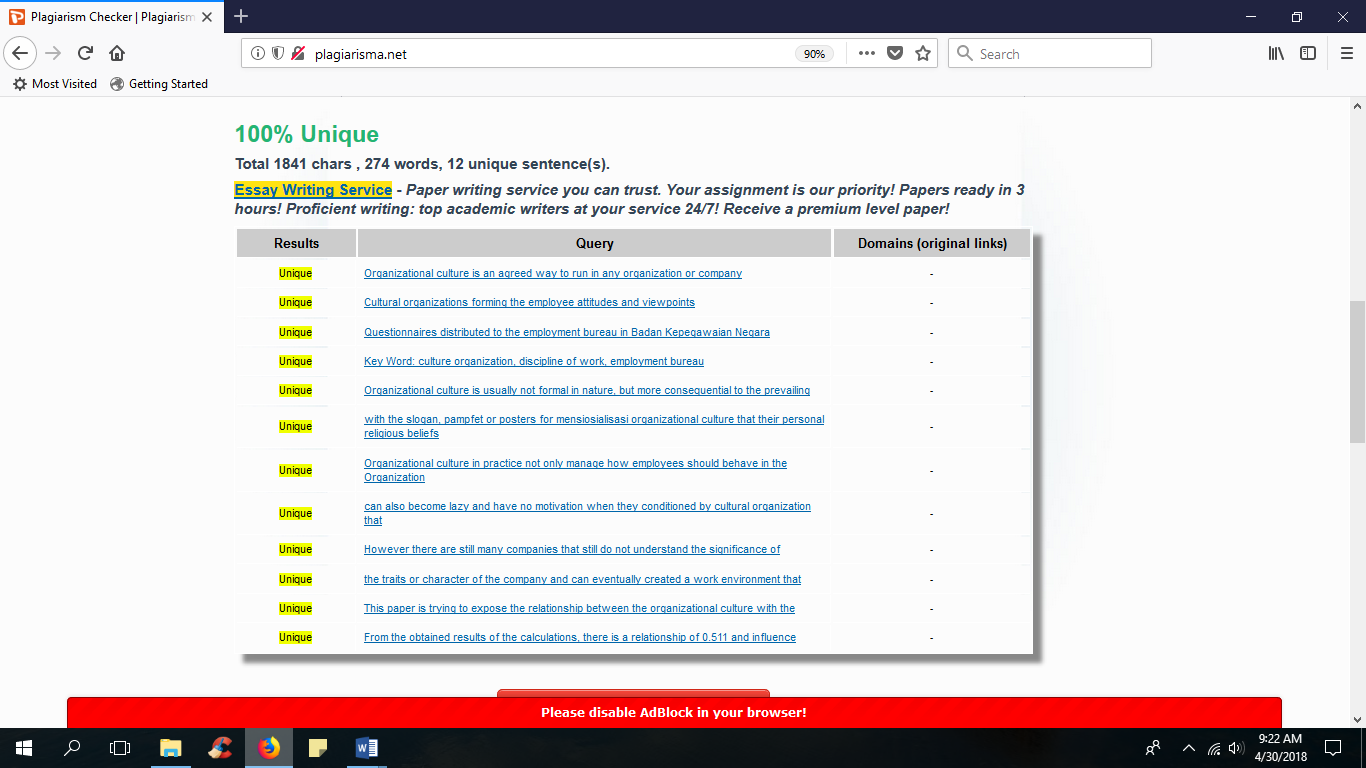 Yang menyatakan, Tanda Tangan(Dedy Syahyuni SIP SE MM )